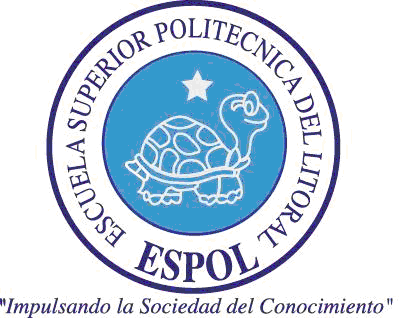 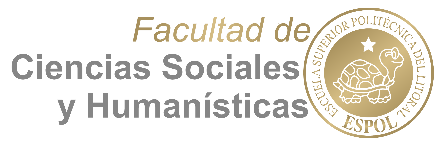 ESPOL – FCSHEXAMEN II PARCIALMATERIA: Comportamiento del ConsumidorPROFESOR:  Ing. Bolívar Pástor L. MAENOMBRE:PARALELO: 273FECHA: a) COMPROMISO DE HONORYo, ................................................................................... al firmar este compromiso, reconozco que el presente examen está diseñado para ser resuelto de manera individual, que puedo usar una calculadora ordinaria para cálculos aritméticos, un lápiz o esferográficos; que solo puedo comunicarme con la persona responsable de la recepción del examen; y, cualquier instrumento de comunicación que hubiere traído, debo apagarlo y depositarlo en la parte anterior del aula, junto con algún otro material que se encuentre acompañándolo.  No debo además, consultar libros, notas, ni apuntes adicionales a las que se entreguen en ésta evaluación.  Los temas debo desarrollarlos de manera ordenada.Firmo al pie del presente compromiso, como constancia de haber leído y de aceptar la declaración anterior._____________     Firma                 NÚMERO DE MATRÍCULA..............PARALELO..........b) "Como estudiante de la FCSH me comprometo a combatir la mediocridad y actuar con honestidad, por eso no copio ni dejo copiar".                        _________________________________                             Firma de compromiso del estudiante50 puntos                         TOTAL PRUEBAValoración:Examen escrito: 50 puntosTrabajo parcial grupal sobre comportamiento de grupos y subculturas a nivel nacional (presentación escrita y sustentación): 40 puntosEnsayo individual escrito sobre libro "Smoke selling, comunicar para vender en la era del consumidor" por Javier Suso, por 10 puntosVALORACIONTEMAS10 puntos1) Explique brevemente en que consisten los grupos de referencia10  puntos2) Explique sobre las influencias de los niños en las decisiones de compra en nuestro medio10 puntos3) Determine como se segmentan las subculturas por etnias o razas en nuestro medio10  puntos4) Explique brevemente como inciden los mitos y rituales en el comportamiento de los consumidores10 puntos5) Determine cómo se segmentan las subculturas por edades en nuestro medio